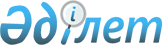 Алға аудандық мәслихатының 2022 жылғы 28 желтоқсандағы № 261 "2023-2025 жылдарға арналған Маржанбұлақ ауылдық округ бюджетін бекіту туралы" шешіміне өзгерістер енгізу туралыАқтөбе облысы Алға аудандық мәслихатының 2023 жылғы 4 мамырдағы № 27 шешімі
      ШЕШТІ:
      1. Алға аудандық мәслихатының "2023-2025 жылдарға арналған Маржанбұлақ ауылдық округ бюджетін бекіту туралы" 2022 жылғы 28 желтоқсандағы № 261 шешіміне келесідей өзгерістер енгізілсін:
      1 тармақ жаңа редакцияда жазылсын:
      "1. 2023-2025 жылдарға арналған Маржанбұлақ ауылдық округ бюджеті 1, 2 және 3 қосымшаларға сәйкес, оның ішінде 2023 жылға мынадай көлемде бекітілсін:
      1) кірістер – 940 474 мың теңге:
      салықтық түсімдер – 9 465 мың теңге;
      салықтық емес түсімдер – 422 мың теңге;
      негізгі капиталды сатудан түсетін түсімдер - 4 150 мың теңге;
      трансферттер түсімі – 926 437 мың теңге;
      2) шығындар – 946 205,6 мың теңге;
      3) таза бюджеттік кредиттеу - 0 теңге:
      бюджеттік кредиттер – 0 теңге;
      бюджеттік кредиттерді өтеу – 0 теңге;
      4) қаржы активтерімен операциялар бойынша сальдо – 0 теңге:
      қаржы активтерін сатып алу – 0 теңге;
      мемлекеттің қаржы активтерін сатудан түсетін түсімдер – 0 теңге;
      5) бюджет тапшылығы (профициті) – - 5 732,5 мың теңге;
      6) бюджет тапшылығын қаржыландыру (профицитін пайдалану) – 5 732,5 мың теңге:
      қарыздар түсімі – 0 теңге;
      қарыздарды өтеу – 0 теңге;
      бюджет қаражатының пайдаланылатын қалдықтары - 5 732,5 мың теңге.";
      көрсетілген шешімнің 1 қосымшасы осы шешімдегі қосымшасына сәйкес жаңа редакцияда жазылсын.
      2. Осы шешім 2023 жылдың 1 қаңтарынан бастап қолданысқа енгізіледі. 2023 жылға арналған Маржанбұлақ ауылдық округінің бюджеті
					© 2012. Қазақстан Республикасы Әділет министрлігінің «Қазақстан Республикасының Заңнама және құқықтық ақпарат институты» ШЖҚ РМК
				
      Алға аудандық мәслихат төрағасы 

М. Тулеуов
Алға аудандық мәслихатының 2023 жылғы 4 мамырдағы № 27 шешіміне қосымшаАлға аудандық мәслихатының 2022 жылғы 28 желтоқсандағы № 261 шешіміне 1 қосымша
Санаты
Санаты
Санаты
Санаты
Сомасы (мың теңге)
Сыныбы
Сыныбы
Сыныбы
Сомасы (мың теңге)
Кіші сыныбы
Кіші сыныбы
Сомасы (мың теңге)
Атауы
Сомасы (мың теңге)
1
2
3
4
5
I. Кірістер
940 474
1
Салықтық түсімдер
9 465
01
Табыс салығы
1 800
2
Жеке табыс салығы
1 800
04
Меншікке салынатын салықтар
6 629
1
Мүлікке салынатын салықтар
320
3
Жер салығы
470
4
Көлік құралдарына салынатын салық
5 804
5
Бірыңғай жер салығы
35
05
Тауарларға, жұмыстарға және көрсетілетін қызметтерге салынатын iшкi салықтар 
1 036
3
Табиғи және басқа да ресурстарды пайдаланғаны үшiн түсетiн түсiмдер
1 036
2
Салықтық емес түсiмдер
422
01
Мемлекеттік меншіктен түсетін түсімдер
422
5
Мемлекет меншігіндегі мүлікті жалға беруден түсетін кірістер
422
3
Негізгі капиталды сатудан түсетін түсімдер
4 150
03
Жерді және материалдық емес активтерді сату
4 150
1
Жерді сату
4 000
2
Материалдық емес активтерді сату
150
4
Трансферттердің түсімдері
926 437
02
Мемлекеттік басқарудың жоғары тұрған органдарынан түсетін трансферттер
926 437
3
Аудандардың (облыстық маңызы бар қаланың) бюджетінен трансферттер
926 437
Функционалдық топ
Функционалдық топ
Функционалдық топ
Функционалдық топ
Функционалдық топ
Сомасы (мың теңге)
Кіші функция
Кіші функция
Кіші функция
Кіші функция
Сомасы (мың теңге)
Бюджеттік бағдарламалардың әкімшісі
Бюджеттік бағдарламалардың әкімшісі
Бюджеттік бағдарламалардың әкімшісі
Сомасы (мың теңге)
Бағдарлама
Бағдарлама
Сомасы (мың теңге)
Атауы
Сомасы (мың теңге)
1
2
3
4
5
6
II.Шығындар
946 205,6
01
Жалпы сипаттағы мемлекеттік көрсетілетін қызметтер
41 220
1
Мемлекеттiк басқарудың жалпы функцияларын орындайтын өкiлдi, атқарушы және басқа органдар
41 220
124
Аудандық маңызы бар қала, ауыл, кент, ауылдық округ әкімінің аппараты
41 220
001
Аудандық маңызы бар қала, ауыл, кент, ауылдық округ әкімінің қызметін қамтамасыз ету жөніндегі қызметтер
39 720
022
Мемлекеттік органның күрделі шығыстары
1 500
07
Тұрғын үй-коммуналдық шаруашылық
27 492
3
Елді-мекендерді көркейту
27 492
124
Аудандық маңызы бар қала, ауыл, кент, ауылдық округ әкімінің аппараты
27 492
008
Елді мекендердегі көшелерді жарықтандыру
20 623
009
Елді мекендердің санитариясын қамтамасыз ету
2 783
011
Елді мекендерді абаттандыру мен көгалдандыру
4 086
12
Көлік және коммуникация
10 966,7
1
Автомобиль көлігі
10 966,7
124
Аудандық маңызы бар қала, ауыл, кент, ауылдық округ әкімінің аппараты
10 966,7
013
Аудандық маңызы бар қалаларда, ауылдарда, кенттерде, ауылдық округтерде автомобиль жолдарының жұмыс істеуін қамтамасыз ету
10 966,7
13
Басқалар
866 382
9
Басқалар
866 382
124
Аудандық маңызы бар қала, ауыл, кент, ауылдық округ әкімінің аппараты
866 382
045
Аудандық маңызы бар қалаларда, ауылдарда, кенттерде, ауылдық округтерде автомобиль жолдарын күрделі және орташа жөндеу
2 559
057
Облыстық бюджеттен берілетін трансферттер есебінен "Ауыл-ел бесігі" жобасы шеңберінде ауылдық елді мекендерде әлеуметтік және инженерлік инфрақұрылым бойынша іс-шараларды іске асыру
863 823
15
Трансферттер
145,8
1
Трансферттер
145,8
124
Аудандық маңызы бар қала, ауыл, кент, ауылдық округ әкімінің аппараты
145,8
048
Пайдалынылмаған (толық пайдаланылмаған) нысаналы трансферттерді қайтару
145,8
III. Таза бюджеттік кредиттеу
0
Бюджеттік кредиттер
0
Санаты
Санаты
Санаты
Санаты
Сомасы (мың теңге)
Сыныбы
Сыныбы
Сыныбы
Сомасы (мың теңге)
Кіші сыныбы
Кіші сыныбы
Сомасы (мың теңге)
Атауы
Сомасы (мың теңге)
1
2
3
4
5
5
Бюджеттік кредиттерді өтеу
0
01
Бюджеттік кредиттерді өтеу
0
1
Мемлекеттік бюджеттен берілген бюджеттік кредиттерді өтеу
0
Функционалдық топ
Функционалдық топ
Функционалдық топ
Функционалдық топ
Функционалдық топ
Сомасы (мың теңге)
Кіші функция
Кіші функция
Кіші функция
Кіші функция
Сомасы (мың теңге)
Бюджеттік бағдарламалардың әкімшісі
Бюджеттік бағдарламалардың әкімшісі
Бюджеттік бағдарламалардың әкімшісі
Сомасы (мың теңге)
Бағдарлама
Бағдарлама
Сомасы (мың теңге)
Атауы
Сомасы (мың теңге)
1
2
3
4
5
6
IV. Қаржы активтерімен операциялар бойынша сальдо
0
Қаржы активтерін сатып алу
0
V. Бюджет тапшылығы (профициті)
- 5 732,5
VI. Бюджет тапшылығын қаржыландыру (профицитін пайдалану)
5 732,5
Санаты
Санаты
Санаты
Санаты
Сомасы (мың теңге)
Сыныбы
Сыныбы
Сыныбы
Сомасы (мың теңге)
Кіші сыныбы
Кіші сыныбы
Сомасы (мың теңге)
Атауы
Сомасы (мың теңге)
1
2
3
4
5
7
Қарыздар түсімдері
0
01
Мемлекеттік ішкі қарыздар
0
2
Қарыз алу келісім-шарттары
0
Функционалдық топ
Функционалдық топ
Функционалдық топ
Функционалдық топ
Функционалдық топ
Сомасы (мың теңге)
Кіші функция
Кіші функция
Кіші функция
Кіші функция
Сомасы (мың теңге)
Бюджеттік бағдарламалардың әкімшісі
Бюджеттік бағдарламалардың әкімшісі
Бюджеттік бағдарламалардың әкімшісі
Сомасы (мың теңге)
Бағдарлама
Бағдарлама
Сомасы (мың теңге)
Атауы
Сомасы (мың теңге)
1
2
3
4
5
6
16
Қарыздарды өтеу
0
1
Қарыздарды өтеу
0
Санаты
Санаты
Санаты
Санаты
Сомасы (мың теңге)
Сыныбы
Сыныбы
Сыныбы
Сомасы (мың теңге)
Кіші сыныбы
Кіші сыныбы
Сомасы (мың теңге)
Атауы
Сомасы (мың теңге)
1
2
3
4
5
8
Бюджет қаражатының пайдаланылатын қалдықтары
5 732,5
01
Бюджет қаражаты қалдықтары
5 732,5
1
Бюджет қаражатының бос қалдықтары
5 732,5